Στην τελική ευθεία για τον 10ο επετειακό Ορεινό Αγώνα Τρεξίματος «Ανοπαία Ατραπός»Ο Δήμος Λαμιέων συνδιοργανώνει με το Σύλλογο Δρομέων Φθιώτιδας «Τραχίνα», για μια χρονιά ακόμα, τον 10ο επετειακό Ορεινό Αγώνα Τρεξίματος «Ανοπαία Ατραπός», την Κυριακή 5 Μαΐου 2019. Περισσότεροι από 300 αθλητές και αθλήτριες απ’ όλη την Ελλάδα, θα έχουν την ευκαιρία να ακολουθήσουν την ιστορική διαδρομή συνολικού μήκους 15,2 χιλιομέτρων που χρησιμοποίησε ο Εφιάλτης για να οδηγήσει τους Πέρσες στις Θερμοπύλες και να ζήσουν μια ανεπανάληπτη εμπειρία. Ο φετινός επετειακός αγώνας θα ξεκινήσει στις 11:00π.μ. από το σημείο εκκίνησης, που βρίσκεται δίπλα από την Ιερά Μονή Δαμάστας, ακολουθώντας μια πανέμορφη διαδρομή στο όρος Καλλίδρομο, μέσα από μονοπάτια και δασικούς δρόμους πνιγμένα στο πράσινο και τα πολύχρωμα λουλούδια. Το σημείο τερματισμού είναι ο προαύλιος χώρος του Κέντρου Ιστορικής Ενημέρωσης Θερμοπυλών. Οι αθλητές θα συγκεντρωθούν μέχρι τις 9.30 π.μ. στο Κέντρο Ιστορικής Ενημέρωσης Θερμοπυλών, απ’ όπου στις 10:00 π.μ. λεωφορεία θα τους μεταφέρουν στο σημείο της εκκίνησης.                                                                                                                               Από το Γραφείο Τύπου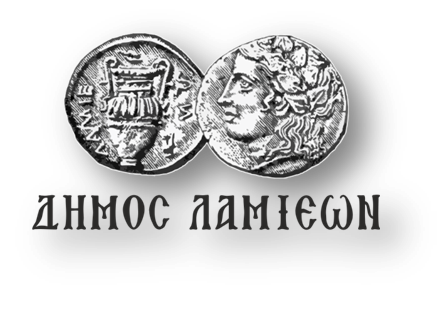         ΠΡΟΣ: ΜΜΕ                                                            ΔΗΜΟΣ ΛΑΜΙΕΩΝ                                                                      Γραφείο Τύπου                                                                   & Επικοινωνίας                                                       Λαμία, 2/5/2019